«___» ____________ 2015 г. 	                    			       		     № _____Об утвержденииПоложения об индивидуальном обучении на дому в муниципальных общеобразовательных учреждениях МР «Горный улус» РС(Я),Положения о получении образования в семье в общеобразовательных учреждениях МР «Горный улус» РС(Я),Положения о получении образования лицами с ограниченными возможностями здоровья в общеобразовательных учреждениях МР «Горный улус»В связи с изменениями Закона Российской Федерации от 29.12.2012 № 273-ФЗ (ред. от 13.07.2015) "Об образовании в Российской Федерации" (с изм. и доп., вступ. в силу с 24.07.2015), с принятием Постановления Правительства Российской Федерации» от 29.03.2014 г. №245 «О признании утратившими силу некоторых актов Правительства РФ», а также в целях систематизации нормативно-правовых документов, регулирующих деятельность муниципальных образовательных учреждений муниципального района «Горный улус» РС(Я):1. Утвердить Положение об индивидуальном обучении на дому в муниципальных общеобразовательных учреждениях МР «Горный улус» РС(Я) согласно приложению №1.2. Утвердить Положение о получении общего образования в семье в муниципальных общеобразовательных учреждениях МР «Горный улус» РС(Я) согласно приложению №2.3. Утвердить Положение о получении образования лицами с ограниченными возможностями здоровья в муниципальных образовательных учреждениях МР «Горный улус» РС(Я) согласно приложению №3.4. Признать утратившими силу Постановление Главы МР «Горный улус» от 02.10.2009 №254/09 «Об утверждении Положения об индивидуальном обучении на дому в МОУ МР «Горный улус» РС(Я), Положения о получении общего образования в форме экстерната в МОУ МР «Горный улус» РС(Я), Положения о получении образования в семье в МОУ МР «Горный улус» РС(Я), Положения о  приеме в МОУ МР «Горный улус» РС(Я) иностранных граждан, лиц без гражданства, беженцев и вынужденных переселенцев».5. Контроль за исполнением настоящего постановления возложить на заместителя главы МР «Горный улус» Спиридонова В.В.Первый заместитель главы                                                          Ю.А. АлексеевЛИСТ СОГЛАСОВАНИЯк проекту постановления Главы муниципального района «Горный улус» Республики Саха (Якутия)Вопрос ____________________________________________________________________________________________________________________________________________________________________Вносит ________________________________________________________________________________                      (наименование структурного подразделения, подпись руководителя, расшифровка подписи, дата)________________________________________________________________________________________________Исполнитель (Ф.И.О., должность, № телефона) ________________________________________________________________________________________________________________________________________________________________Заместитель Главы курирующий Данный вопрос или руководитель Службы управления персоналом _________________________________________________________________________________Начальник соответствующего управления _______________________________________________________________________________Юрист ________________________________________________________________________________Иные органы власти, органы местного самоуправления,организации (по сферам деятельности) ______________________________________________________Примечание: В соответствии с ГОСТом Р 6.30-2003 «Унифицированная система организационно-распорядительной документации. Требования к оформлению документов» виза включает в себя подпись, расшифровку подписи (инициалы, фамилию) и дату визирования. При наличии замечаний рядом с визой делается пометка «с замечаниями», которые оформляют на отдельном листе, подписывают, датируют и прилагают к соответствующему проекту.Приложение №1к постановлению Главы МР «Горный улус» РС(Я)от «___» ______________ 2015 г. № ______ПОЛОЖЕНИЕоб индивидуальном обучении на дому в муниципальных общеобразовательных учреждениях МР «Горный улус» РС(Я)1. Общие положения1.1. Настоящее Положение разработано, в соответствии:с Федеральным законом Российской Федерации «Об образовании в Российской Федерации» от 29.12.2012 № 273-ФЗ (ред. от 13.07.2015) с изм. и доп., вступ. в силу с 24.07.2015, с Санитарно-эпидемиологическими правилами и нормативами «Гигиенические требования к условиям обучения общеобразовательных учреждениях . СанПиН 2.4.2.2821-10», с Постановлением Правительства Российской Федерации» от 29.03.2014 г. №245 «О признании утратившими силу некоторых актов Правительства РФ»,с Приказом Министерства образования и науки Российской Федерации «Об утверждении федерального государственного образовательного стандарта образования обучающихся с умственной отсталостью (интеллектуальными нарушениями» от 19.12.2014 г. №1599,с Порядками проведения государственной итоговой аттестации по образовательным программам основного общего образования и среднего общего образования.1.2. Данное положение направлено на реализацию конституционного права на образование лиц с ограниченными возможностями здоровья и обеспечение эффективного функционирования организаций, осуществляющих образовательную деятельность по адаптированным основным общеобразовательным программам в ОУ МР «Горный улус». 1.3. Управлением образования создаются необходимые условия для получения без дискриминации качественного образования лицами с ограниченными возможностями здоровья, для коррекции нарушений развития и социальной адаптации, оказания ранней коррекционной помощи на основе специальных педагогических подходов и наиболее подходящих для этих лиц языков, методов и способов общения и условия, в максимальной степени способствующие получению образования определенного уровня и определенной направленности, а также социальному развитию этих лиц, в том числе посредством организации инклюзивного образования лиц с ограниченными возможностями здоровья.2. Основные задачи2.1. Индивидуальное обучение на дому организуется больным детям – обучающимся с I-XI классы в возрасте до 18 лет, которые по состоянию здоровья временно или постоянно не могут посещать муниципальные общеобразовательные учреждения муниципального района «Горный улус» РС (Я).2.2. Реализация образовательных программ с учетом характера течения заболевания, рекомендаций лечебно-профилактического учреждения.3. Организация образовательного процесса3.1. Основанием для организации индивидуального обучения на дому является заключение врачебной комиссии.Перевод обучающегося на индивидуальное обучение на дому осуществляется с момента предоставления его родителем (законным представителем) заключения врачебной комиссии и обращения к руководителю образовательного учреждения об организации индивидуального обучения ребенка на дому.На основании заключения врачебной комиссии МКУ «Управление образования» издает приказ об обучении больного ребенка на дому.3.2. Индивидуальное обучение на дому обеспечивают муниципальные образовательные учреждения муниципального района «Горный улус», ближайшие к месту жительства обучающегося, по адаптированным образовательным программам учреждений системы образования, с разрешения в каждом отдельном случае Управления образованием муниципального района «Горный улус», начиная с 1 сентября 2016 г. для учащихся 1 классов с интеллектуальными нарушениями должна быть разработана адаптированная образовательная программа с учетом федерального государственного стандарта образования обучающихся с умственной отсталостью (интеллектуальными нарушениями) .Зачисление ребенка в образовательное учреждение осуществляется в общем порядке, установленном законодательством Российской Федерации, для приема граждан в образовательные учреждения.3.3. Индивидуальное обучение на дому осуществляется педагогами, имеющими среднее профессиональное педагогическое образование или высшее профессиональное педагогическое образование, в том числе с использованием дистанционных средств обучения.3.4. Расписание занятий согласовывается с родителями ребёнка (законными представителями), не должно нарушать требования СанПиНа и утверждаются руководителем муниципального общеобразовательного учреждения муниципального района «Горный улус».Занятия с учащимися могут проводиться комбинированно: часть занятий проводится в учреждении, а часть на дому. Выбор варианта зависит от возможностей обучающегося, особенностей эмоционально-волевой сферы, характера течения заболевания, отсутствия противопоказаний для занятий в учреждении, желания обучающегося и его родителей (законных представителей).3.5. Контроль за своевременным проведением занятий на дому осуществляет классный руководитель, а за выполнением учебных программ и методикой индивидуального обучения - заместитель директора по учебно-воспитательной работе.3.6. Знания детей, обучающихся на дому, должны систематически оцениваться. Их фамилии, данные об успеваемости, переводе из класса в класс и выпуске из школы вносятся в классный журнал соответствующего класса. На каждого обучающегося заводятся специальные журналы, где учителя записывают дату, занятия, содержание пройденного материала, количество часов, ставят оценку, подпись родителей. На основании этих записей производится оплата труда учителей за индивидуальное обучение.В процессе обучения педагоги должны учитывать склонности и интересы детей, развивать навыки самостоятельной работы с учебниками, справочной и художественной литературой, компьютерной техникой, готовят их к профессиональной ориентации, адаптированию к социальной среде.3.7. Итоговая аттестация для учащихся выпускных классов проводится в щадящем режиме соответствии с Порядками проведения государственной итоговой аттестации по образовательным программам основного общего образования и среднего общего образования.3.8. Перевод детей с индивидуального обучения на дому на обучение в общеобразовательном учреждении осуществляется с момента окончания срока, указанного в заключении врачебной комиссии.4. Права и обязанности учителя индивидуального обучения4.1. Осуществляет обучение и воспитание обучающихся с учетом их психофизических возможностей и специфики преподаваемого предмета.4.2. Способствует социализации, формированию общей культуры личности, осознанному выбору и последующему освоению профессиональных образовательных программ.4.3. Обеспечивает уровень подготовки обучающихся в соответствии с федеральным государственным образовательным стандартом и несет ответственность за их реализацию.4.4. Использует разнообразные методы, приемы и средства обучения, консультирует педагогов и родителей (законных представителей) по применению специальных методов и приемов оказания помощи детям, имеющим отклонения в развитии.4.5. Имеет право на:- свободу выбора и использования методики обучения и воспитания;- самостоятельную оценку знаний учащихся;- участие в разработке новых программ, учебников, учебно-методических пособий;- повышение своей квалификации, подготовку и переподготовку;- стимулирование своей профессиональной деятельности;- обжалование неоправданных, по его мнению, оценок своей деятельности.МУНИЦИПАЛЬНЫЙ РАЙОН«ГОРНЫЙ УЛУС»РЕСПУБЛИКИ САХА (ЯКУТИЯ)ПОСТАНОВЛЕНИЕс. Бердигестях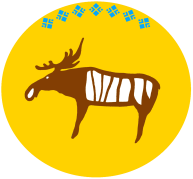 САХА ӨРӨСПҮҮБҮЛҮКЭТИН«ГОРНАЙ УЛУУhА»МУНИЦИПАЛЬНАЙ ОРОЙУОНА УУРААХБэрдьигэстээх с.